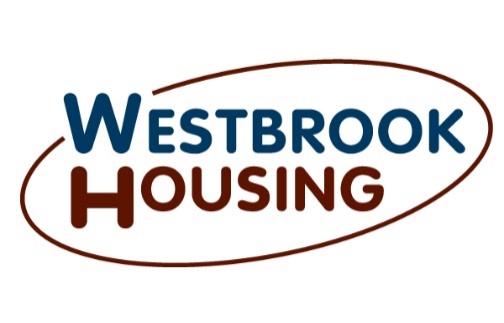 TAX CREDIT HOUSING APPLICATIONThank you for choosing Westbrook Housing.  Please refer to the list of affordable housing choices on the back page of this application packet to select the property, or properties, to best match your housing needs.Complete this application by printing clearly and signing every place indicated.  Incomplete or unreadable application will be returned unprocessed.  Use a separate sheet of paper if needed. If you need assistance completing this application, please call for an appointment and we will be happy to assist you.SMOKING IS NOT PERMITTED IN OUR BUILDINGSReturn completed applications to Westbrook Housing at the address listed below.There is a waiting list at all properties.Please visit our website at www.westbrookhousing.org for additional information about our properties. If anyone in your household is a person with disabilities who requires accommodation to fully use Westbrook Housing’s programs and services, please call Julie Hatch at (207) 854-6812.Questions? Call (207) 854-9779, or email info@westbrookhousing.org. Please use additional applications or blank paper if you need more space for your family.WHICH WAITing LIST(S) ARE YOU ELIGIBLE FOR? Select a Building and an Apartment.Each building has a waiting list. You must meet the eligibility requirements for the properties you select--age, income, and/or disability status.  If you answer YES to columns 1, 2, and 3 then you may select the property/bedroom size in column 4. If anyone in your household is a person with disabilities who requires accommodation to fully use Westbrook Housing’s programs and services, please call Julie Hatch at (207) 854-6812.I do hereby attest that I have answered all the questions on this form truthfully, and understand it is an illegal act to make false statements in order to obtain Federal Housing Assistance, punishable by Federal Law.I further certify that the above information is true to the best of my knowledge. I understand that under Federal Law if I commit fraud by submitting false or incomplete information, I may be evicted from my apartment, required to repay all overpaid rental assistance I received, fined up to $10,000, imprisoned up to five years, and/or prohibited from receiving future assistance.I understand that this application does not obligate me to the Manager/Owner in any way. I further understand that the information herein is to be treated as Confidential.I hereby authorize Westbrook Housing to process this application and verify the information I have provided with the sources necessary to determine my eligibility.SECTION 1001 OF TITLE 18 OF THE UNITED STATES CODE MAKES IT A CRIMINAL OFFENSE TO MAKE WILLFUL FALSE STATEMENTS OF MISREPRESENTATION TO ANY DEPARTMENT OR AGENCY OF THE UNITED STATES GOVERNMENT AS TO ANY MATTER WITHIN ITS JURISDICATION. I FURTHER AUTHORIZE THE HOUSING AUTHORITY OF THE  OF WESTBROOK TO VERIFY INCOME,  CREDIT REFERENCES AS DEEMED NECESSARY BY THE HOUSING AUTHORITY. I ALSO AUTHORIZE THE HOUSING AUTHORITY TO CHECK   REVIEW POLICE REPORTS  CRIMINAL RECORDS TOGETHER WITH THE RECORDS OF FEDERAL  STATE GOVERNMENTAL AGENCIES TO DETERMINE THE APPLICANT’S AND TENANT’S SUITABILITY FOR HOUSING. WE ALSO AUTHORIZE THE HOUSING AUTHORITY TO OBTAIN CREDIT REPORTS  TO VERIFY PREVIOUS LANDLORD REFERENCES TO DETER-MINE SUITABILITY FOR HOUSING   PAYMENT HISTORY. WE ALSO AUTHORIZE THE HOUSING AUTHORITY TO OBTAIN OTHER SOURCES OF INFORMATION DETERMINED NECESSARY TO VERIFY THE ACCURACY OF THE FOREGOING. PURSUANT TO TITLE 30-A M. R. S. A. § 4706(3), THE DISCLOSURE OF THE FOREGOING INFORMATION   CONSTITUTES A WAIVER OF THE CONFIDENTIALITY PROVISIONS OF THE MAINE HOUSING AUTHORITIES ACT.Westbrook HousingNotice of Occupancy Rights under the Violence Against Women ActTo all Tenants and ApplicantsThe Violence Against Women Act (VAWA) provides protections for victims of domestic violence, dating violence, sexual assault, or stalking.  VAWA protections are not only available to women, but are available equally to all individuals regardless of sex, gender identity, or sexual orientation.  The U.S. Department of Housing and Urban Development (HUD) is the Federal agency that oversees that project-based Section 8 is in compliance with VAWA.  This notice explains your rights under VAWA.  A HUD-approved certification form is attached to this notice.  You can fill out this form to show that you are or have been a victim of domestic violence, dating violence, sexual assault, or stalking, and that you wish to use your rights under VAWA.”  Protections for ApplicantsIf you otherwise qualify for assistance under project-based Section 8, you cannot be denied admission or denied assistance because you are or have been a victim of domestic violence, dating violence, sexual assault, or stalking.   Protections for TenantsIf you are receiving assistance under project-based Section 8, you may not be denied assistance, terminated from participation, or be evicted from your rental housing because you are or have been a victim of domestic violence, dating violence, sexual assault, or stalking.   Also, if you or an affiliated individual of yours is or has been the victim of domestic violence, dating violence, sexual assault, or stalking by a member of your household or any guest, you may not be denied rental assistance or occupancy rights under project-based Section 8 solely on the basis of criminal activity directly relating to that domestic violence, dating violence, sexual assault, or stalking.Affiliated individual means your spouse, parent, brother, sister, or child, or a person to whom you stand in the place of a parent or guardian (for example, the affiliated individual is in your care, custody, or control); or any individual, tenant, or lawful occupant living in your household.Removing the Abuser or Perpetrator from the HouseholdHP may divide (bifurcate) your lease in order to evict the individual or terminate the assistance of the individual who has engaged in criminal activity (the abuser or perpetrator) directly relating to domestic violence, dating violence, sexual assault, or stalking.  If HP chooses to remove the abuser or perpetrator, HP may not take away the rights of eligible tenants to the unit or otherwise punish the remaining tenants.  If the evicted abuser or perpetrator was the sole tenant to have established eligibility for assistance under the program, HP must allow the tenant who is or has been a victim and other household members to remain in the unit for a period of time, in order to establish eligibility under the program or under another HUD housing program covered by VAWA, or, find alternative housing.  In removing the abuser or perpetrator from the household, HP must follow Federal, State, and local eviction procedures.  In order to divide a lease, HP may, but is not required to, ask you for documentation or certification of the incidences of domestic violence, dating violence, sexual assault, or stalking.Moving to Another UnitUpon your request, HP may permit you to move to another unit, subject to the availability of other units, and still keep your assistance.  In order to approve a request, HP may ask you to provide documentation that you are requesting to move because of an incidence of domestic violence, dating violence, sexual assault, or stalking.  If the request is a request for emergency transfer, the housing provider may ask you to submit a written request or fill out a form where you certify that you meet the criteria for an emergency transfer under VAWA.  The criteria are:(1) You are a victim of domestic violence, dating violence, sexual assault, or stalking.  If your housing provider does not already have documentation that you are a victim of domestic violence, dating violence, sexual assault, or stalking, your housing provider may ask you for such documentation, as described in the documentation section below.(2) You expressly request the emergency transfer.  Your housing provider may choose to require that you submit a form, or may accept another written or oral request.  (3) You reasonably believe you are threatened with imminent harm from further violence if you remain in your current unit.  This means you have a reason to fear that if you do not receive a transfer you would suffer violence in the very near future.  ORYou are a victim of sexual assault and the assault occurred on the premises during the 90-calendar-day period before you request a transfer.  If you are a victim of sexual assault, then in addition to qualifying for an emergency transfer because you reasonably believe you are threatened with imminent harm from further violence if you remain in your unit, you may qualify for an emergency transfer if the sexual assault occurred on the premises of the property from which you are seeking your transfer, and that assault happened within the 90-calendar-day period before you expressly request the transfer.     HP will keep confidential requests for emergency transfers by victims of domestic violence, dating violence, sexual assault, or stalking, and the location of any move by such victims and their families.HP’s emergency transfer plan provides further information on emergency transfers, and HP must make a copy of its emergency transfer plan available to you if you ask to see it.Documenting You Are or Have Been a Victim of Domestic Violence, Dating Violence, Sexual Assault or StalkingHP can, but is not required to, ask you to provide documentation to “certify” that you are or have been a victim of domestic violence, dating violence, sexual assault, or stalking.  Such request from HP must be in writing, and HP must give you at least 14 business days (Saturdays, Sundays, and Federal holidays do not count) from the day you receive the request to provide the documentation.  HP may, but does not have to, extend the deadline for the submission of documentation upon your request.You can provide one of the following to HP as documentation.  It is your choice which of the following to submit if HP asks you to provide documentation that you are or have been a victim of domestic violence, dating violence, sexual assault, or stalking.	A complete HUD-approved certification form given to you by HP with this notice, that documents an incident of domestic violence, dating violence, sexual assault, or stalking. The form will ask for your name, the date, time, and location of the incident of domestic violence, dating violence, sexual assault, or stalking, and a description of the incident.  The certification form provides for including the name of the abuser or perpetrator if the name of the abuser or perpetrator is known and is safe to provide. 	A record of a Federal, State, tribal, territorial, or local law enforcement agency, court, or administrative agency that documents the incident of domestic violence, dating violence, sexual assault, or stalking.  Examples of such records include police reports, protective orders, and restraining orders, among others. 	A statement, which you must sign, along with the signature of an employee, agent, or volunteer of a victim service provider, an attorney, a medical professional or a mental health professional (collectively, “professional”) from whom you sought assistance in addressing domestic violence, dating violence, sexual assault, or stalking, or the effects of abuse, and with the professional selected by you attesting under penalty of perjury that he or she believes that the incident or incidents of domestic violence, dating violence, sexual assault, or stalking are grounds for protection.	Any other statement or evidence that HP has agreed to accept. If you fail or refuse to provide one of these documents within the 14 business days, HP does not have to provide you with the protections contained in this notice. If HP receives conflicting evidence that an incident of domestic violence, dating violence, sexual assault, or stalking has been committed (such as certification forms from two or more members of a household each claiming to be a victim and naming one or more of the other petitioning household members as the abuser or perpetrator), HP has the right to request that you provide third-party documentation within thirty 30 calendar days in order to resolve the conflict.  If you fail or refuse to provide third-party documentation where there is conflicting evidence, HP does not have to provide you with the protections contained in this notice.ConfidentialityHP must keep confidential any information you provide related to the exercise of your rights under VAWA, including the fact that you are exercising your rights under VAWA.  HP must not allow any individual administering assistance or other services on behalf of HP (for example, employees and contractors) to have access to confidential information unless for reasons that specifically call for these individuals to have access to this information under applicable Federal, State, or local law. HP must not enter your information into any shared database or disclose your information to any other entity or individual.  HP, however, may disclose the information provided if:	You give written permission to HP to release the information on a time limited basis.	HP needs to use the information in an eviction or termination proceeding, such as to evict your abuser or perpetrator or terminate your abuser or perpetrator from assistance under this program.	A law requires HP or your landlord to release the information.VAWA does not limit HP’s duty to honor court orders about access to or control of the property. This includes orders issued to protect a victim and orders dividing property among household members in cases where a family breaks up.Reasons a Tenant Eligible for Occupancy Rights under VAWA May Be Evicted or Assistance May Be TerminatedYou can be evicted and your assistance can be terminated for serious or repeated lease violations that are not related to domestic violence, dating violence, sexual assault, or stalking committed against you.  However, HP cannot hold tenants who have been victims of domestic violence, dating violence, sexual assault, or stalking to a more demanding set of rules than it applies to tenants who have not been victims of domestic violence, dating violence, sexual assault, or stalking.   The protections described in this notice might not apply, and you could be evicted and your assistance terminated, if HP can demonstrate that not evicting you or terminating your assistance would present a real physical danger that:1)  Would occur within an immediate time frame, and 2)  Could result in death or serious bodily harm to other tenants or those who work on the property.If HP can demonstrate the above, HP should only terminate your assistance or evict you if there are no other actions that could be taken to reduce or eliminate the threat.Other LawsVAWA does not replace any Federal, State, or local law that provides greater protection for victims of domestic violence, dating violence, sexual assault, or stalking.  You may be entitled to additional housing protections for victims of domestic violence, dating violence, sexual assault, or stalking under other Federal laws, as well as under State and local laws.  Non-Compliance with The Requirements of This NoticeYou may report a covered housing provider’s violations of these rights and seek additional assistance, if needed, by contacting or filing a complaint with Westbrook Housing Authority, 30 Liza Harmon Dr., Westbrook, ME 04092  (207) 854-9779. For Additional InformationYou may view a copy of HUD’s final VAWA rule at https://www.federalregister.gov/documents/2016/11/16/2016-25888/violence-against-women-reauthorization-act-of-2013-implementation-in-hud-housing-programs. Additionally, HP must make a copy of HUD’s VAWA regulations available to you if you ask to see them. For questions regarding VAWA, please contact Maine State Housing Association, 353 Water Street, Augusta, ME 04330  (866) 357-4853.   For help regarding an abusive relationship, you may call the National Domestic Violence Hotline at 1-800-799-7233 or, for persons with hearing impairments, 1-800-787-3224 (TTY).  You may also contact Family Crisis Services, P.O. Box 704, Portland, ME  04104 (866)834-HELP.For tenants who are or have been victims of stalking seeking help may visit the National Center for Victims of Crime’s Stalking Resource Center at https://www.victimsofcrime.org/our-programs/stalking-resource-center.For help regarding sexual assault, you may contact Sexual Assault Response Services, 550 Forest Ave, Portland, ME  04101 (207)-774-3613.Victims of stalking seeking help may contact Cumberland County Sheriff, 36 County Way, Portland, ME  04102  (207) 774-1444.Attachment:  Certification form HUD-5382 CERTIFICATION OF     	         U.S. Department of Housing                    OMB Approval No. 2577-0286        DOMESTIC VIOLENCE,          and Urban Development                                              Exp. 06/30/2017DATING VIOLENCE,SEXUAL ASSAULT, OR STALKING,                                                      AND ALTERNATE DOCUMENTATION       Purpose of Form:  The Violence Against Women Act (“VAWA”) protects applicants, tenants, and program participants in certain HUD programs from being evicted, denied housing assistance, or terminated from housing assistance based on acts of domestic violence, dating violence, sexual assault, or stalking against them.  Despite the name of this law, VAWA protection is available to victims of domestic violence, dating violence, sexual assault, and stalking, regardless of sex, gender identity, or sexual orientation.Use of This Optional Form:  If you are seeking VAWA protections from your housing provider, your housing provider may give you a written request that asks you to submit documentation about the incident or incidents of domestic violence, dating violence, sexual assault, or stalking.  In response to this request, you or someone on your behalf may complete this optional form and submit it to your housing provider, or you may submit one of the following types of third-party documentation:(1) A document signed by you and an employee, agent, or volunteer of a victim service provider, an attorney, or medical professional, or a mental health professional (collectively, “professional”) from whom you have sought assistance relating to domestic violence, dating violence, sexual assault, or stalking, or the effects of abuse.  The document must specify, under penalty of perjury, that the professional believes the incident or incidents of domestic violence, dating violence, sexual assault, or stalking occurred and meet the definition of “domestic violence,” “dating violence,” “sexual assault,” or “stalking” in HUD’s regulations at 24 CFR 5.2003. (2) A record of a Federal, State, tribal, territorial or local law enforcement agency, court, or administrative agency; or(3) At the discretion of the housing provider, a statement or other evidence provided by the applicant or tenant.Submission of Documentation:  The time period to submit documentation is 14 business days from the date that you receive a written request from your housing provider asking that you provide documentation of the occurrence of domestic violence, dating violence, sexual assault, or stalking.  Your housing provider may, but is not required to, extend the time period to submit the documentation, if you request an extension of the time period.  If the requested information is not received within 14 business days of when you received the request for the documentation, or any extension of the date provided by your housing provider, your housing provider does not need to grant you any of the VAWA protections. Distribution or issuance of this form does not serve as a written request for certification.Confidentiality:  All information provided to your housing provider concerning the incident(s) of domestic violence, dating violence, sexual assault, or stalking shall be kept confidential and such details shall not be entered into any shared database.  Employees of your housing provider are not to have access to these details unless to grant or deny VAWA protections to you, and such employees may not disclose this information to any other entity or individual, except to the extent that disclosure is: (i) consented to by you in writing in a time-limited release; (ii) required for use in an eviction proceeding or hearing regarding termination of assistance; or (iii) otherwise required by applicable law.TO BE COMPLETED BY OR ON BEHALF OF THE VICTIM OF DOMESTIC VIOLENCE, DATING VIOLENCE, SEXUAL ASSAULT, OR STALKING 1.  Date the written request is received by victim: _________________________________________2.  Name of victim: ___________________________________________________________________3.  Your name (if different from victim’s):________________________________________________4.  Name(s) of other family member(s) listed on the lease:______________________________________________________________________________________________________________________5.  Residence of victim: ________________________________________________________________6.  Name of the accused perpetrator (if known and can be safely disclosed):______________________________________________________________________________________________________7.  Relationship of the accused perpetrator to the victim:___________________________________8.  Date(s) and times(s) of incident(s) (if known):____________________________________________________________________________________________________________10.  Location of incident(s):_____________________________________________________________This is to certify that the information provided on this form is true and correct to the best of my knowledge and recollection, and that the individual named above in Item 2 is or has been a victim of domestic violence, dating violence, sexual assault, or stalking. I acknowledge that submission of false information could jeopardize program eligibility and could be the basis for denial of admission, termination of assistance, or eviction.Signature __________________________________Signed on (Date) ___________________________Public Reporting Burden:  The public reporting burden for this collection of information is estimated to average 1 hour per response.  This includes the time for collecting, reviewing, and reporting the data.  The information provided is to be used by the housing provider to request certification that the applicant or tenant is a victim of domestic violence, dating violence, sexual assault, or stalking.  The information is subject to the confidentiality requirements of VAWA. This agency may not collect this information, and you are not required to complete this form, unless it displays a currently valid Office of Management and Budget control number.              APPLICANT INFORMATION – Head of HouseholdAPPLICANT INFORMATION – Head of HouseholdAPPLICANT INFORMATION – Head of HouseholdAPPLICANT INFORMATION – Head of HouseholdAPPLICANT INFORMATION – Head of HouseholdAPPLICANT INFORMATION – Head of HouseholdAPPLICANT INFORMATION – Head of HouseholdAPPLICANT INFORMATION – Head of HouseholdAPPLICANT INFORMATION – Head of HouseholdAPPLICANT INFORMATION – Head of HouseholdAPPLICANT INFORMATION – Head of HouseholdAPPLICANT INFORMATION – Head of HouseholdAPPLICANT INFORMATION – Head of HouseholdAPPLICANT INFORMATION – Head of HouseholdAPPLICANT INFORMATION – Head of HouseholdAPPLICANT INFORMATION – Head of HouseholdAPPLICANT INFORMATION – Head of HouseholdAPPLICANT INFORMATION – Head of HouseholdAPPLICANT INFORMATION – Head of HouseholdAPPLICANT INFORMATION – Head of HouseholdAPPLICANT INFORMATION – Head of HouseholdAPPLICANT INFORMATION – Head of HouseholdAPPLICANT INFORMATION – Head of HouseholdAPPLICANT INFORMATION – Head of HouseholdAPPLICANT INFORMATION – Head of HouseholdAPPLICANT INFORMATION – Head of HouseholdAPPLICANT INFORMATION – Head of HouseholdAPPLICANT INFORMATION – Head of HouseholdAPPLICANT INFORMATION – Head of HouseholdAPPLICANT INFORMATION – Head of HouseholdAPPLICANT INFORMATION – Head of HouseholdAPPLICANT INFORMATION – Head of HouseholdAPPLICANT INFORMATION – Head of HouseholdAPPLICANT INFORMATION – Head of HouseholdAPPLICANT INFORMATION – Head of HouseholdAPPLICANT INFORMATION – Head of HouseholdAPPLICANT INFORMATION – Head of HouseholdAPPLICANT INFORMATION – Head of HouseholdAPPLICANT INFORMATION – Head of HouseholdLast Name:Last Name:Last Name:Last Name:First Name:First Name:First Name:First Name:First Name:First Name:First Name:First Name:First Name:MI:MI:Social Security Number:Social Security Number:Social Security Number:Social Security Number:Social Security Number:Social Security Number:Social Security Number:Social Security Number:       -       -       -       -       -       -       -       -Date of Birth:Date of Birth:Date of Birth:Date of Birth:Date of Birth:Date of Birth:Date of Birth:Date of Birth:Gender:Gender:Gender:Gender:Gender:Gender:Place of Birth:Place of Birth:Place of Birth:Place of Birth:Place of Birth:Email:Phone:Phone:Previous Names:Previous Names:Previous Names:Previous Names:Previous Names:Previous Names:Previous Names:Previous Names:Previous Names:Optional:Optional:Optional:Race: White  Black    Asian/Pacific Islander  American Indian/Alaskan Native  OtherRace: White  Black    Asian/Pacific Islander  American Indian/Alaskan Native  OtherRace: White  Black    Asian/Pacific Islander  American Indian/Alaskan Native  OtherRace: White  Black    Asian/Pacific Islander  American Indian/Alaskan Native  OtherRace: White  Black    Asian/Pacific Islander  American Indian/Alaskan Native  OtherRace: White  Black    Asian/Pacific Islander  American Indian/Alaskan Native  OtherRace: White  Black    Asian/Pacific Islander  American Indian/Alaskan Native  OtherRace: White  Black    Asian/Pacific Islander  American Indian/Alaskan Native  OtherRace: White  Black    Asian/Pacific Islander  American Indian/Alaskan Native  OtherRace: White  Black    Asian/Pacific Islander  American Indian/Alaskan Native  OtherRace: White  Black    Asian/Pacific Islander  American Indian/Alaskan Native  OtherRace: White  Black    Asian/Pacific Islander  American Indian/Alaskan Native  OtherRace: White  Black    Asian/Pacific Islander  American Indian/Alaskan Native  OtherRace: White  Black    Asian/Pacific Islander  American Indian/Alaskan Native  OtherRace: White  Black    Asian/Pacific Islander  American Indian/Alaskan Native  OtherRace: White  Black    Asian/Pacific Islander  American Indian/Alaskan Native  OtherOptional:Optional:Optional:Optional:Optional:Optional:Optional:Optional:Ethnicity: Hispanic or Latino  Not Hispanic or LatinoEthnicity: Hispanic or Latino  Not Hispanic or LatinoEthnicity: Hispanic or Latino  Not Hispanic or LatinoEthnicity: Hispanic or Latino  Not Hispanic or LatinoEthnicity: Hispanic or Latino  Not Hispanic or LatinoEthnicity: Hispanic or Latino  Not Hispanic or LatinoEthnicity: Hispanic or Latino  Not Hispanic or LatinoEthnicity: Hispanic or Latino  Not Hispanic or LatinoEthnicity: Hispanic or Latino  Not Hispanic or LatinoEthnicity: Hispanic or Latino  Not Hispanic or LatinoEthnicity: Hispanic or Latino  Not Hispanic or LatinoEthnicity: Hispanic or Latino  Not Hispanic or LatinoAPPLICANT INFORMATION – Other AdultAPPLICANT INFORMATION – Other AdultAPPLICANT INFORMATION – Other AdultAPPLICANT INFORMATION – Other AdultAPPLICANT INFORMATION – Other AdultAPPLICANT INFORMATION – Other AdultAPPLICANT INFORMATION – Other AdultAPPLICANT INFORMATION – Other AdultAPPLICANT INFORMATION – Other AdultAPPLICANT INFORMATION – Other AdultAPPLICANT INFORMATION – Other AdultAPPLICANT INFORMATION – Other AdultAPPLICANT INFORMATION – Other AdultAPPLICANT INFORMATION – Other AdultAPPLICANT INFORMATION – Other AdultAPPLICANT INFORMATION – Other AdultAPPLICANT INFORMATION – Other AdultAPPLICANT INFORMATION – Other AdultAPPLICANT INFORMATION – Other AdultAPPLICANT INFORMATION – Other AdultAPPLICANT INFORMATION – Other AdultAPPLICANT INFORMATION – Other AdultAPPLICANT INFORMATION – Other AdultAPPLICANT INFORMATION – Other AdultAPPLICANT INFORMATION – Other AdultAPPLICANT INFORMATION – Other AdultAPPLICANT INFORMATION – Other AdultAPPLICANT INFORMATION – Other AdultAPPLICANT INFORMATION – Other AdultAPPLICANT INFORMATION – Other AdultAPPLICANT INFORMATION – Other AdultAPPLICANT INFORMATION – Other AdultAPPLICANT INFORMATION – Other AdultAPPLICANT INFORMATION – Other AdultAPPLICANT INFORMATION – Other AdultAPPLICANT INFORMATION – Other AdultAPPLICANT INFORMATION – Other AdultAPPLICANT INFORMATION – Other AdultAPPLICANT INFORMATION – Other AdultLast Name:Last Name:Last Name:Last Name:First Name:First Name:First Name:First Name:First Name:First Name:First Name:First Name:First Name:MI:MI:Social Security Number:Social Security Number:Social Security Number:Social Security Number:Social Security Number:Social Security Number:Social Security Number:Social Security Number:       -       -       -       -       -       -       -       -Date of Birth:Date of Birth:Date of Birth:Date of Birth:Date of Birth:Date of Birth:Date of Birth:Date of Birth:Gender:Gender:Gender:Gender:Gender:Gender:Place of Birth:Place of Birth:Place of Birth:Place of Birth:Place of Birth:Email:Phone:Phone:Previous Names:Previous Names:Previous Names:Previous Names:Previous Names:Previous Names:Previous Names:Previous Names:Previous Names:Optional:Optional:Optional:Race: White  Black    Asian/Pacific Islander  American Indian/Alaskan Native  OtherRace: White  Black    Asian/Pacific Islander  American Indian/Alaskan Native  OtherRace: White  Black    Asian/Pacific Islander  American Indian/Alaskan Native  OtherRace: White  Black    Asian/Pacific Islander  American Indian/Alaskan Native  OtherRace: White  Black    Asian/Pacific Islander  American Indian/Alaskan Native  OtherRace: White  Black    Asian/Pacific Islander  American Indian/Alaskan Native  OtherRace: White  Black    Asian/Pacific Islander  American Indian/Alaskan Native  OtherRace: White  Black    Asian/Pacific Islander  American Indian/Alaskan Native  OtherRace: White  Black    Asian/Pacific Islander  American Indian/Alaskan Native  OtherRace: White  Black    Asian/Pacific Islander  American Indian/Alaskan Native  OtherRace: White  Black    Asian/Pacific Islander  American Indian/Alaskan Native  OtherRace: White  Black    Asian/Pacific Islander  American Indian/Alaskan Native  OtherRace: White  Black    Asian/Pacific Islander  American Indian/Alaskan Native  OtherRace: White  Black    Asian/Pacific Islander  American Indian/Alaskan Native  OtherRace: White  Black    Asian/Pacific Islander  American Indian/Alaskan Native  OtherRace: White  Black    Asian/Pacific Islander  American Indian/Alaskan Native  OtherOptional:Optional:Optional:Optional:Optional:Optional:Optional:Optional:Ethnicity: Hispanic or Latino  Not Hispanic or LatinoEthnicity: Hispanic or Latino  Not Hispanic or LatinoEthnicity: Hispanic or Latino  Not Hispanic or LatinoEthnicity: Hispanic or Latino  Not Hispanic or LatinoEthnicity: Hispanic or Latino  Not Hispanic or LatinoEthnicity: Hispanic or Latino  Not Hispanic or LatinoEthnicity: Hispanic or Latino  Not Hispanic or LatinoEthnicity: Hispanic or Latino  Not Hispanic or LatinoEthnicity: Hispanic or Latino  Not Hispanic or LatinoEthnicity: Hispanic or Latino  Not Hispanic or LatinoEthnicity: Hispanic or Latino  Not Hispanic or LatinoEthnicity: Hispanic or Latino  Not Hispanic or LatinoAPPLICANT INFORMATION – Under 18 years of ageAPPLICANT INFORMATION – Under 18 years of ageAPPLICANT INFORMATION – Under 18 years of ageAPPLICANT INFORMATION – Under 18 years of ageAPPLICANT INFORMATION – Under 18 years of ageAPPLICANT INFORMATION – Under 18 years of ageAPPLICANT INFORMATION – Under 18 years of ageAPPLICANT INFORMATION – Under 18 years of ageAPPLICANT INFORMATION – Under 18 years of ageAPPLICANT INFORMATION – Under 18 years of ageAPPLICANT INFORMATION – Under 18 years of ageAPPLICANT INFORMATION – Under 18 years of ageAPPLICANT INFORMATION – Under 18 years of ageAPPLICANT INFORMATION – Under 18 years of ageAPPLICANT INFORMATION – Under 18 years of ageAPPLICANT INFORMATION – Under 18 years of ageAPPLICANT INFORMATION – Under 18 years of ageAPPLICANT INFORMATION – Under 18 years of ageAPPLICANT INFORMATION – Under 18 years of ageAPPLICANT INFORMATION – Under 18 years of ageAPPLICANT INFORMATION – Under 18 years of ageAPPLICANT INFORMATION – Under 18 years of ageAPPLICANT INFORMATION – Under 18 years of ageAPPLICANT INFORMATION – Under 18 years of ageAPPLICANT INFORMATION – Under 18 years of ageAPPLICANT INFORMATION – Under 18 years of ageAPPLICANT INFORMATION – Under 18 years of ageAPPLICANT INFORMATION – Under 18 years of ageAPPLICANT INFORMATION – Under 18 years of ageAPPLICANT INFORMATION – Under 18 years of ageAPPLICANT INFORMATION – Under 18 years of ageAPPLICANT INFORMATION – Under 18 years of ageAPPLICANT INFORMATION – Under 18 years of ageAPPLICANT INFORMATION – Under 18 years of ageAPPLICANT INFORMATION – Under 18 years of ageAPPLICANT INFORMATION – Under 18 years of ageAPPLICANT INFORMATION – Under 18 years of ageAPPLICANT INFORMATION – Under 18 years of ageAPPLICANT INFORMATION – Under 18 years of ageLast Name:Last Name:Last Name:Last Name:Last Name:Last Name:First Name:First Name:First Name:First Name:First Name:First Name:First Name:First Name:First Name:MI:MI:Social Security Number:Social Security Number:Social Security Number:Social Security Number:Social Security Number:Social Security Number:Social Security Number:Social Security Number:Social Security Number:       -       -       -       -       -       -       -       -Date of Birth:Date of Birth:Date of Birth:Date of Birth:Date of Birth:Date of Birth:Date of Birth:Date of Birth:Gender:Gender:Gender:Gender:Gender:Gender:Place of Birth:Place of Birth:Place of Birth:Place of Birth:Place of Birth:Place of Birth:Place of Birth:Previous Names:Previous Names:Previous Names:Previous Names:Previous Names:Previous Names:Previous Names:Previous Names:Previous Names:Previous Names:Previous Names:Previous Names:Previous Names:Optional:Optional:Optional:Race: White  Black    Asian/Pacific Islander  American Indian/Alaskan Native  OtherRace: White  Black    Asian/Pacific Islander  American Indian/Alaskan Native  OtherRace: White  Black    Asian/Pacific Islander  American Indian/Alaskan Native  OtherRace: White  Black    Asian/Pacific Islander  American Indian/Alaskan Native  OtherRace: White  Black    Asian/Pacific Islander  American Indian/Alaskan Native  OtherRace: White  Black    Asian/Pacific Islander  American Indian/Alaskan Native  OtherRace: White  Black    Asian/Pacific Islander  American Indian/Alaskan Native  OtherRace: White  Black    Asian/Pacific Islander  American Indian/Alaskan Native  OtherRace: White  Black    Asian/Pacific Islander  American Indian/Alaskan Native  OtherRace: White  Black    Asian/Pacific Islander  American Indian/Alaskan Native  OtherRace: White  Black    Asian/Pacific Islander  American Indian/Alaskan Native  OtherRace: White  Black    Asian/Pacific Islander  American Indian/Alaskan Native  OtherRace: White  Black    Asian/Pacific Islander  American Indian/Alaskan Native  OtherRace: White  Black    Asian/Pacific Islander  American Indian/Alaskan Native  OtherRace: White  Black    Asian/Pacific Islander  American Indian/Alaskan Native  OtherRace: White  Black    Asian/Pacific Islander  American Indian/Alaskan Native  OtherOptional:Optional:Optional:Optional:Optional:Optional:Optional:Optional:Ethnicity: Hispanic or Latino  Not Hispanic or LatinoEthnicity: Hispanic or Latino  Not Hispanic or LatinoEthnicity: Hispanic or Latino  Not Hispanic or LatinoEthnicity: Hispanic or Latino  Not Hispanic or LatinoEthnicity: Hispanic or Latino  Not Hispanic or LatinoEthnicity: Hispanic or Latino  Not Hispanic or LatinoEthnicity: Hispanic or Latino  Not Hispanic or LatinoEthnicity: Hispanic or Latino  Not Hispanic or LatinoEthnicity: Hispanic or Latino  Not Hispanic or LatinoEthnicity: Hispanic or Latino  Not Hispanic or LatinoEthnicity: Hispanic or Latino  Not Hispanic or LatinoEthnicity: Hispanic or Latino  Not Hispanic or LatinoAPPLICANT INFORMATION – Under 18 years of ageAPPLICANT INFORMATION – Under 18 years of ageAPPLICANT INFORMATION – Under 18 years of ageAPPLICANT INFORMATION – Under 18 years of ageAPPLICANT INFORMATION – Under 18 years of ageAPPLICANT INFORMATION – Under 18 years of ageAPPLICANT INFORMATION – Under 18 years of ageAPPLICANT INFORMATION – Under 18 years of ageAPPLICANT INFORMATION – Under 18 years of ageAPPLICANT INFORMATION – Under 18 years of ageAPPLICANT INFORMATION – Under 18 years of ageAPPLICANT INFORMATION – Under 18 years of ageAPPLICANT INFORMATION – Under 18 years of ageAPPLICANT INFORMATION – Under 18 years of ageAPPLICANT INFORMATION – Under 18 years of ageAPPLICANT INFORMATION – Under 18 years of ageAPPLICANT INFORMATION – Under 18 years of ageAPPLICANT INFORMATION – Under 18 years of ageAPPLICANT INFORMATION – Under 18 years of ageAPPLICANT INFORMATION – Under 18 years of ageAPPLICANT INFORMATION – Under 18 years of ageAPPLICANT INFORMATION – Under 18 years of ageAPPLICANT INFORMATION – Under 18 years of ageAPPLICANT INFORMATION – Under 18 years of ageAPPLICANT INFORMATION – Under 18 years of ageAPPLICANT INFORMATION – Under 18 years of ageAPPLICANT INFORMATION – Under 18 years of ageAPPLICANT INFORMATION – Under 18 years of ageAPPLICANT INFORMATION – Under 18 years of ageAPPLICANT INFORMATION – Under 18 years of ageAPPLICANT INFORMATION – Under 18 years of ageAPPLICANT INFORMATION – Under 18 years of ageAPPLICANT INFORMATION – Under 18 years of ageAPPLICANT INFORMATION – Under 18 years of ageAPPLICANT INFORMATION – Under 18 years of ageAPPLICANT INFORMATION – Under 18 years of ageAPPLICANT INFORMATION – Under 18 years of ageAPPLICANT INFORMATION – Under 18 years of ageAPPLICANT INFORMATION – Under 18 years of ageLast Name:Last Name:Last Name:Last Name:Last Name:Last Name:First Name:First Name:First Name:First Name:First Name:First Name:First Name:First Name:First Name:MI:MI:Social Security Number:Social Security Number:Social Security Number:Social Security Number:Social Security Number:Social Security Number:Social Security Number:Social Security Number:Social Security Number:       -       -       -       -       -       -       -       -Date of Birth:Date of Birth:Date of Birth:Date of Birth:Date of Birth:Date of Birth:Date of Birth:Date of Birth:Gender:Gender:Gender:Gender:Gender:Gender:Place of Birth:Place of Birth:Place of Birth:Place of Birth:Place of Birth:Place of Birth:Place of Birth:Previous Names:Previous Names:Previous Names:Previous Names:Previous Names:Previous Names:Previous Names:Previous Names:Previous Names:Previous Names:Previous Names:Previous Names:Previous Names:Optional:Optional:Race: White  Black    Asian/Pacific Islander  American Indian/Alaskan Native  OtherRace: White  Black    Asian/Pacific Islander  American Indian/Alaskan Native  OtherRace: White  Black    Asian/Pacific Islander  American Indian/Alaskan Native  OtherRace: White  Black    Asian/Pacific Islander  American Indian/Alaskan Native  OtherRace: White  Black    Asian/Pacific Islander  American Indian/Alaskan Native  OtherRace: White  Black    Asian/Pacific Islander  American Indian/Alaskan Native  OtherRace: White  Black    Asian/Pacific Islander  American Indian/Alaskan Native  OtherRace: White  Black    Asian/Pacific Islander  American Indian/Alaskan Native  OtherRace: White  Black    Asian/Pacific Islander  American Indian/Alaskan Native  OtherRace: White  Black    Asian/Pacific Islander  American Indian/Alaskan Native  OtherRace: White  Black    Asian/Pacific Islander  American Indian/Alaskan Native  OtherRace: White  Black    Asian/Pacific Islander  American Indian/Alaskan Native  OtherRace: White  Black    Asian/Pacific Islander  American Indian/Alaskan Native  OtherRace: White  Black    Asian/Pacific Islander  American Indian/Alaskan Native  OtherRace: White  Black    Asian/Pacific Islander  American Indian/Alaskan Native  OtherRace: White  Black    Asian/Pacific Islander  American Indian/Alaskan Native  OtherOptional:Optional:Optional:Optional:Optional:Optional:Optional:Optional:Ethnicity: Hispanic or Latino  Not Hispanic or LatinoEthnicity: Hispanic or Latino  Not Hispanic or LatinoEthnicity: Hispanic or Latino  Not Hispanic or LatinoEthnicity: Hispanic or Latino  Not Hispanic or LatinoEthnicity: Hispanic or Latino  Not Hispanic or LatinoEthnicity: Hispanic or Latino  Not Hispanic or LatinoEthnicity: Hispanic or Latino  Not Hispanic or LatinoEthnicity: Hispanic or Latino  Not Hispanic or LatinoEthnicity: Hispanic or Latino  Not Hispanic or LatinoEthnicity: Hispanic or Latino  Not Hispanic or LatinoEthnicity: Hispanic or Latino  Not Hispanic or LatinoEthnicity: Hispanic or Latino  Not Hispanic or LatinoEthnicity: Hispanic or Latino  Not Hispanic or LatinoADDRESS INFORMATION – Current and previous 5 yearsADDRESS INFORMATION – Current and previous 5 yearsADDRESS INFORMATION – Current and previous 5 yearsADDRESS INFORMATION – Current and previous 5 yearsADDRESS INFORMATION – Current and previous 5 yearsADDRESS INFORMATION – Current and previous 5 yearsADDRESS INFORMATION – Current and previous 5 yearsADDRESS INFORMATION – Current and previous 5 yearsADDRESS INFORMATION – Current and previous 5 yearsADDRESS INFORMATION – Current and previous 5 yearsADDRESS INFORMATION – Current and previous 5 yearsADDRESS INFORMATION – Current and previous 5 yearsADDRESS INFORMATION – Current and previous 5 yearsADDRESS INFORMATION – Current and previous 5 yearsADDRESS INFORMATION – Current and previous 5 yearsADDRESS INFORMATION – Current and previous 5 yearsADDRESS INFORMATION – Current and previous 5 yearsADDRESS INFORMATION – Current and previous 5 yearsADDRESS INFORMATION – Current and previous 5 yearsADDRESS INFORMATION – Current and previous 5 yearsADDRESS INFORMATION – Current and previous 5 yearsADDRESS INFORMATION – Current and previous 5 yearsADDRESS INFORMATION – Current and previous 5 yearsADDRESS INFORMATION – Current and previous 5 yearsADDRESS INFORMATION – Current and previous 5 yearsADDRESS INFORMATION – Current and previous 5 yearsCurrent Address:Current Address:Current Address:Current Address:Current Address:Current Address:Current Address:Current Address:City:City:State:State:Zip:Zip:Zip:Own   or   Rent?Own   or   Rent?Own   or   Rent?Own   or   Rent?Own   or   Rent?Own   or   Rent?Own   or   Rent?How long?How long?How long?How long?Monthly Rent or Mortgage amount?Monthly Rent or Mortgage amount?Monthly Rent or Mortgage amount?Monthly Rent or Mortgage amount?Monthly Rent or Mortgage amount?Monthly Rent or Mortgage amount?Monthly Rent or Mortgage amount?Monthly Rent or Mortgage amount?Monthly Rent or Mortgage amount?$$$$Current Landlord:Current Landlord:Current Landlord:Current Landlord:Current Landlord:Current Landlord:Current Landlord:Current Landlord:Current Landlord:Current Landlord:PhonePhonePhoneCity:City:State:State:State:Previous Address:Previous Address:Previous Address:Previous Address:Previous Address:Previous Address:City:City:City:State:State:Zip:Zip:Zip:Owned   or   Rented?Owned   or   Rented?Owned   or   Rented?Owned   or   Rented?Owned   or   Rented?Owned   or   Rented?Owned   or   Rented?How long?How long?How long?How long?Monthly Rent or Mortgage amount?Monthly Rent or Mortgage amount?Monthly Rent or Mortgage amount?Monthly Rent or Mortgage amount?Monthly Rent or Mortgage amount?Monthly Rent or Mortgage amount?Monthly Rent or Mortgage amount?Monthly Rent or Mortgage amount?Monthly Rent or Mortgage amount?$$$$Landlord Name:Landlord Name:Landlord Name:Landlord Name:Phone:Phone:Previous Address:Previous Address:Previous Address:Previous Address:Previous Address:Previous Address:City:City:City:State:State:Zip:Zip:Zip:Owned   or   Rented?Owned   or   Rented?Owned   or   Rented?Owned   or   Rented?Owned   or   Rented?Owned   or   Rented?Owned   or   Rented?How long?How long?How long?How long?Monthly Rent or Mortgage amount?Monthly Rent or Mortgage amount?Monthly Rent or Mortgage amount?Monthly Rent or Mortgage amount?Monthly Rent or Mortgage amount?Monthly Rent or Mortgage amount?Monthly Rent or Mortgage amount?Monthly Rent or Mortgage amount?Monthly Rent or Mortgage amount?$$$$Landlord Name:Landlord Name:Landlord Name:Landlord Name:Phone:Phone:ANIMALSANIMALSANIMALSANIMALSANIMALSANIMALSANIMALSANIMALSANIMALSANIMALSANIMALSANIMALSANIMALSANIMALSANIMALSANIMALSANIMALSANIMALSANIMALSANIMALSANIMALSANIMALSANIMALSANIMALSANIMALSANIMALSOne small pet (under 20 pounds) per lease is permitted with an additional security deposit of $300.00. Payment agreements can be arranged, no additional security deposit is required for service animals.One small pet (under 20 pounds) per lease is permitted with an additional security deposit of $300.00. Payment agreements can be arranged, no additional security deposit is required for service animals.One small pet (under 20 pounds) per lease is permitted with an additional security deposit of $300.00. Payment agreements can be arranged, no additional security deposit is required for service animals.One small pet (under 20 pounds) per lease is permitted with an additional security deposit of $300.00. Payment agreements can be arranged, no additional security deposit is required for service animals.One small pet (under 20 pounds) per lease is permitted with an additional security deposit of $300.00. Payment agreements can be arranged, no additional security deposit is required for service animals.One small pet (under 20 pounds) per lease is permitted with an additional security deposit of $300.00. Payment agreements can be arranged, no additional security deposit is required for service animals.One small pet (under 20 pounds) per lease is permitted with an additional security deposit of $300.00. Payment agreements can be arranged, no additional security deposit is required for service animals.One small pet (under 20 pounds) per lease is permitted with an additional security deposit of $300.00. Payment agreements can be arranged, no additional security deposit is required for service animals.One small pet (under 20 pounds) per lease is permitted with an additional security deposit of $300.00. Payment agreements can be arranged, no additional security deposit is required for service animals.One small pet (under 20 pounds) per lease is permitted with an additional security deposit of $300.00. Payment agreements can be arranged, no additional security deposit is required for service animals.One small pet (under 20 pounds) per lease is permitted with an additional security deposit of $300.00. Payment agreements can be arranged, no additional security deposit is required for service animals.One small pet (under 20 pounds) per lease is permitted with an additional security deposit of $300.00. Payment agreements can be arranged, no additional security deposit is required for service animals.One small pet (under 20 pounds) per lease is permitted with an additional security deposit of $300.00. Payment agreements can be arranged, no additional security deposit is required for service animals.One small pet (under 20 pounds) per lease is permitted with an additional security deposit of $300.00. Payment agreements can be arranged, no additional security deposit is required for service animals.One small pet (under 20 pounds) per lease is permitted with an additional security deposit of $300.00. Payment agreements can be arranged, no additional security deposit is required for service animals.One small pet (under 20 pounds) per lease is permitted with an additional security deposit of $300.00. Payment agreements can be arranged, no additional security deposit is required for service animals.One small pet (under 20 pounds) per lease is permitted with an additional security deposit of $300.00. Payment agreements can be arranged, no additional security deposit is required for service animals.One small pet (under 20 pounds) per lease is permitted with an additional security deposit of $300.00. Payment agreements can be arranged, no additional security deposit is required for service animals.One small pet (under 20 pounds) per lease is permitted with an additional security deposit of $300.00. Payment agreements can be arranged, no additional security deposit is required for service animals.One small pet (under 20 pounds) per lease is permitted with an additional security deposit of $300.00. Payment agreements can be arranged, no additional security deposit is required for service animals.One small pet (under 20 pounds) per lease is permitted with an additional security deposit of $300.00. Payment agreements can be arranged, no additional security deposit is required for service animals.One small pet (under 20 pounds) per lease is permitted with an additional security deposit of $300.00. Payment agreements can be arranged, no additional security deposit is required for service animals.One small pet (under 20 pounds) per lease is permitted with an additional security deposit of $300.00. Payment agreements can be arranged, no additional security deposit is required for service animals.One small pet (under 20 pounds) per lease is permitted with an additional security deposit of $300.00. Payment agreements can be arranged, no additional security deposit is required for service animals.One small pet (under 20 pounds) per lease is permitted with an additional security deposit of $300.00. Payment agreements can be arranged, no additional security deposit is required for service animals.One small pet (under 20 pounds) per lease is permitted with an additional security deposit of $300.00. Payment agreements can be arranged, no additional security deposit is required for service animals.Mill Brook EstatesMill Brook EstatesMill Brook EstatesMill Brook EstatesMill Brook EstatesMill Brook EstatesMill Brook EstatesMill Brook EstatesOne cat OR one dogOne cat OR one dogOne cat OR one dogPresumpscot CommonsPresumpscot CommonsPresumpscot CommonsPresumpscot CommonsPresumpscot CommonsOne catOne catOne catOne catOne catOne catMalcolm A NoyesMalcolm A NoyesMalcolm A NoyesMalcolm A NoyesMalcolm A NoyesMalcolm A NoyesMalcolm A NoyesMalcolm A NoyesOne cat OR one dogOne cat OR one dogOne cat OR one dogGolder CommonsGolder CommonsGolder CommonsGolder CommonsGolder CommonsOne catOne catOne catOne catOne catOne catSpring CrossingSpring CrossingSpring CrossingSpring CrossingSpring CrossingOne catOne catOne catOne catOne catOne catDo you own a pet?Do you own a pet?Do you own a pet?Do you own a pet?Do you own a pet?Do you own a pet?Do you own a pet?Do you own a pet?Do you own a pet?Do you own a pet?Do you own a pet?Do you own a pet?Do you own a pet?Do you own a pet?Do you own a pet?Do you own a pet?Do you own a pet?Do you own a pet?Do you own a pet?Do you own a pet?Do you own a pet?YESYESYESNONOIf YES, what kind?If YES, what kind?If YES, what kind?If YES, what kind?If YES, what kind?Do you own a service/companion animal?Do you own a service/companion animal?Do you own a service/companion animal?Do you own a service/companion animal?Do you own a service/companion animal?Do you own a service/companion animal?Do you own a service/companion animal?Do you own a service/companion animal?Do you own a service/companion animal?Do you own a service/companion animal?Do you own a service/companion animal?Do you own a service/companion animal?Do you own a service/companion animal?Do you own a service/companion animal?Do you own a service/companion animal?Do you own a service/companion animal?Do you own a service/companion animal?Do you own a service/companion animal?Do you own a service/companion animal?Do you own a service/companion animal?Do you own a service/companion animal?YESYESYESNONOIf YES, what kind?If YES, what kind?If YES, what kind?If YES, what kind?If YES, what kind?GENERAL INFORMATIONGENERAL INFORMATIONGENERAL INFORMATIONGENERAL INFORMATIONGENERAL INFORMATIONGENERAL INFORMATIONGENERAL INFORMATIONGENERAL INFORMATIONGENERAL INFORMATIONGENERAL INFORMATIONDo you have a rental subsidy? (Section 8/HCV, BRAP, VASH, etc.)Do you have a rental subsidy? (Section 8/HCV, BRAP, VASH, etc.)Do you have a rental subsidy? (Section 8/HCV, BRAP, VASH, etc.)Do you have a rental subsidy? (Section 8/HCV, BRAP, VASH, etc.)Do you have a rental subsidy? (Section 8/HCV, BRAP, VASH, etc.)Do you have a rental subsidy? (Section 8/HCV, BRAP, VASH, etc.)Do you have a rental subsidy? (Section 8/HCV, BRAP, VASH, etc.)Do you have a rental subsidy? (Section 8/HCV, BRAP, VASH, etc.)YESNOIf YES, what agency provides your subsidy?If YES, what agency provides your subsidy?If YES, what agency provides your subsidy?If YES, what agency provides your subsidy?If YES, what agency provides your subsidy?If YES, what agency provides your subsidy?Do you require accessible unit/features?Do you require accessible unit/features?Do you require accessible unit/features?Do you require accessible unit/features?Do you require accessible unit/features?Do you require accessible unit/features?Do you require accessible unit/features?Do you require accessible unit/features?YESNOIf YES, what features are required?If YES, what features are required?If YES, what features are required?If YES, what features are required?If YES, what features are required?DISCLOSURESDISCLOSURESDISCLOSURESDISCLOSURESDISCLOSURESDISCLOSURESDISCLOSURESDISCLOSURESDISCLOSURESDISCLOSURESIs the Head-of-Household a Full-Time student?Is the Head-of-Household a Full-Time student?Is the Head-of-Household a Full-Time student?Is the Head-of-Household a Full-Time student?Is the Head-of-Household a Full-Time student?Is the Head-of-Household a Full-Time student?Is the Head-of-Household a Full-Time student?Is the Head-of-Household a Full-Time student?YESNODo you owe money to Westbrook Housing or any other housing agency?Do you owe money to Westbrook Housing or any other housing agency?Do you owe money to Westbrook Housing or any other housing agency?Do you owe money to Westbrook Housing or any other housing agency?Do you owe money to Westbrook Housing or any other housing agency?Do you owe money to Westbrook Housing or any other housing agency?Do you owe money to Westbrook Housing or any other housing agency?Do you owe money to Westbrook Housing or any other housing agency?YESNOIf YES, which agency?If YES, which agency?If YES, which agency?Have you or anyone in your household been convicted of any criminal activity?Have you or anyone in your household been convicted of any criminal activity?Have you or anyone in your household been convicted of any criminal activity?Have you or anyone in your household been convicted of any criminal activity?Have you or anyone in your household been convicted of any criminal activity?Have you or anyone in your household been convicted of any criminal activity?Have you or anyone in your household been convicted of any criminal activity?Have you or anyone in your household been convicted of any criminal activity?YESNOIf YES, explain.Victims of Domestic Violence will not be denied housing if they have a criminal conviction directly related to a domestic violence situation, which includes assault, dating violence, sexual assault, or stalking. Please indicate if this applies to any household member:Victims of Domestic Violence will not be denied housing if they have a criminal conviction directly related to a domestic violence situation, which includes assault, dating violence, sexual assault, or stalking. Please indicate if this applies to any household member:Victims of Domestic Violence will not be denied housing if they have a criminal conviction directly related to a domestic violence situation, which includes assault, dating violence, sexual assault, or stalking. Please indicate if this applies to any household member:Victims of Domestic Violence will not be denied housing if they have a criminal conviction directly related to a domestic violence situation, which includes assault, dating violence, sexual assault, or stalking. Please indicate if this applies to any household member:Victims of Domestic Violence will not be denied housing if they have a criminal conviction directly related to a domestic violence situation, which includes assault, dating violence, sexual assault, or stalking. Please indicate if this applies to any household member:Victims of Domestic Violence will not be denied housing if they have a criminal conviction directly related to a domestic violence situation, which includes assault, dating violence, sexual assault, or stalking. Please indicate if this applies to any household member:Victims of Domestic Violence will not be denied housing if they have a criminal conviction directly related to a domestic violence situation, which includes assault, dating violence, sexual assault, or stalking. Please indicate if this applies to any household member:Victims of Domestic Violence will not be denied housing if they have a criminal conviction directly related to a domestic violence situation, which includes assault, dating violence, sexual assault, or stalking. Please indicate if this applies to any household member:Victims of Domestic Violence will not be denied housing if they have a criminal conviction directly related to a domestic violence situation, which includes assault, dating violence, sexual assault, or stalking. Please indicate if this applies to any household member:Victims of Domestic Violence will not be denied housing if they have a criminal conviction directly related to a domestic violence situation, which includes assault, dating violence, sexual assault, or stalking. Please indicate if this applies to any household member:Are you or anyone in your household required to report as a Life-Time Registered Sex Offender in any state?Are you or anyone in your household required to report as a Life-Time Registered Sex Offender in any state?Are you or anyone in your household required to report as a Life-Time Registered Sex Offender in any state?Are you or anyone in your household required to report as a Life-Time Registered Sex Offender in any state?Are you or anyone in your household required to report as a Life-Time Registered Sex Offender in any state?Are you or anyone in your household required to report as a Life-Time Registered Sex Offender in any state?Are you or anyone in your household required to report as a Life-Time Registered Sex Offender in any state?Are you or anyone in your household required to report as a Life-Time Registered Sex Offender in any state?YESNOIf YES, explain.Have you lived in any building during the last 12 months that was infested with bedbugs?Have you lived in any building during the last 12 months that was infested with bedbugs?Have you lived in any building during the last 12 months that was infested with bedbugs?Have you lived in any building during the last 12 months that was infested with bedbugs?Have you lived in any building during the last 12 months that was infested with bedbugs?Have you lived in any building during the last 12 months that was infested with bedbugs?Have you lived in any building during the last 12 months that was infested with bedbugs?Have you lived in any building during the last 12 months that was infested with bedbugs?YESNOIf YES, address:If YES, address:Name and phone number of owner/property manager:Name and phone number of owner/property manager:Name and phone number of owner/property manager:Name and phone number of owner/property manager:Name and phone number of owner/property manager:Name and phone number of owner/property manager:Name and phone number of owner/property manager:Have you or anyone in the household lived in any states not listed in the address section of this application?Have you or anyone in the household lived in any states not listed in the address section of this application?Have you or anyone in the household lived in any states not listed in the address section of this application?Have you or anyone in the household lived in any states not listed in the address section of this application?Have you or anyone in the household lived in any states not listed in the address section of this application?Have you or anyone in the household lived in any states not listed in the address section of this application?Have you or anyone in the household lived in any states not listed in the address section of this application?Have you or anyone in the household lived in any states not listed in the address section of this application?YESNOIf YES, who and where?If YES, who and where?If YES, who and where?If YES, who and where?NOTE:If we cannot reach you, we will drop your name from the waiting list. For that reason, when you change your telephone number or address, you must inform us--preferably in writing. INCOMEINCOMEINCOMEINCOMEINCOMEInclude all income anticipated for the next 12 months for you or anyone in your householdInclude all income anticipated for the next 12 months for you or anyone in your householdInclude all income anticipated for the next 12 months for you or anyone in your householdInclude all income anticipated for the next 12 months for you or anyone in your householdInclude all income anticipated for the next 12 months for you or anyone in your householdEmployment wages or salaries?Employment wages or salaries?Employment wages or salaries?YESNOHousehold MemberSource and AddressMonthly Gross AmountMonthly Gross AmountMonthly Gross Amount$$$$$$Social Security Benefits? (SSA, SSDI, SSI)Social Security Benefits? (SSA, SSDI, SSI)Social Security Benefits? (SSA, SSDI, SSI)YESNOHousehold MemberSource and AddressMonthly Gross AmountMonthly Gross AmountMonthly Gross Amount$$$$$$Pension?Pension?Pension?YESNOHousehold MemberSource and AddressMonthly Gross AmountMonthly Gross AmountMonthly Gross Amount$$$Veteran’s BenefitsVeteran’s BenefitsVeteran’s BenefitsYESNOHousehold MemberSource and AddressMonthly Gross AmountMonthly Gross AmountMonthly Gross Amount$$$Unemployment?Unemployment?Unemployment?YESNOHousehold MemberSource and AddressMonthly Gross AmountMonthly Gross AmountMonthly Gross Amount$$$Temporary Assistance for Needy Families (TANF)?Temporary Assistance for Needy Families (TANF)?Temporary Assistance for Needy Families (TANF)?YESNOHousehold MemberSource and AddressMonthly Gross AmountMonthly Gross AmountMonthly Gross Amount$$$Interest/dividends?Interest/dividends?Interest/dividends?YESNOHousehold MemberSource and AddressMonthly Gross AmountMonthly Gross AmountMonthly Gross Amount$$$INCOME - ContinuedINCOME - ContinuedINCOME - ContinuedINCOME - ContinuedINCOME - ContinuedINCOME - ContinuedRegular contributions (cash and non-cash) by someone outside of your household?Regular contributions (cash and non-cash) by someone outside of your household?Regular contributions (cash and non-cash) by someone outside of your household?Regular contributions (cash and non-cash) by someone outside of your household?YESNOHousehold MemberHousehold MemberSource and AddressMonthly Gross AmountMonthly Gross AmountMonthly Gross Amount$$$Child Support?Child Support?Child Support?Child Support?YESNOHousehold MemberHousehold MemberSource and AddressMonthly Gross AmountMonthly Gross AmountMonthly Gross Amount$$$If NO, are you entitled to receive Child Support?If NO, are you entitled to receive Child Support?If NO, are you entitled to receive Child Support?If NO, are you entitled to receive Child Support?YESNOAlimony?Alimony?Alimony?Alimony?YESNOHousehold MemberHousehold MemberSource and AddressMonthly Gross AmountMonthly Gross AmountMonthly Gross Amount$$$If NO, are you entitled to receive Alimony?If NO, are you entitled to receive Alimony?If NO, are you entitled to receive Alimony?If NO, are you entitled to receive Alimony?YESNOOther Income?Other Income?Other Income?Other Income?YESNOHousehold MemberHousehold MemberSource and AddressMonthly Gross AmountMonthly Gross AmountMonthly Gross Amount$$$Do you expect any changes in your household income in the next 12-months?Do you expect any changes in your household income in the next 12-months?Do you expect any changes in your household income in the next 12-months?Do you expect any changes in your household income in the next 12-months?YESNOIf YES, explain?Total Monthly Gross IncomeTotal Monthly Gross IncomeTotal Monthly Gross Income$$$ASSETSASSETSASSETSASSETSASSETSASSETSInclude all assets for you or anyone in your householdInclude all assets for you or anyone in your householdInclude all assets for you or anyone in your householdInclude all assets for you or anyone in your householdInclude all assets for you or anyone in your householdInclude all assets for you or anyone in your householdChecking Account?Checking Account?Checking Account?Checking Account?YESNOHousehold MemberBankInterest RateCurrent BalanceCurrent BalanceCurrent Balance$$$$$$ASSETS - ContinuedASSETS - ContinuedASSETS - ContinuedASSETS - ContinuedASSETS - ContinuedASSETS - ContinuedASSETS - ContinuedSavings Account?Savings Account?Savings Account?Savings Account?Savings Account?YESNOHousehold MemberBankInterest RateInterest RateCurrent BalanceCurrent BalanceCurrent Balance$$$$$$Certificates of Deposit (CD)?Certificates of Deposit (CD)?Certificates of Deposit (CD)?Certificates of Deposit (CD)?Certificates of Deposit (CD)?YESNOHousehold MemberBankInterest RateInterest RateCurrent BalanceCurrent BalanceCurrent Balance$$$$$$Stocks?Stocks?Stocks?Stocks?Stocks?YESNOHousehold MemberCompanyNumber of SharesNumber of SharesCurrent ValueCurrent ValueCurrent Value$$$$$$Mutual Funds/IRA/401K/Keogh?Mutual Funds/IRA/401K/Keogh?Mutual Funds/IRA/401K/Keogh?Mutual Funds/IRA/401K/Keogh?Mutual Funds/IRA/401K/Keogh?YESNOHousehold MemberCompanyInterest RateCurrent BalanceCurrent BalanceCurrent BalanceCurrent Balance$$$$Savings Bond?Savings Bond?Savings Bond?Savings Bond?Savings Bond?YESNOHousehold MemberDate IssuedInterest RateCurrent BalanceCurrent BalanceCurrent BalanceCurrent Balance$$$$Trust Account?Trust Account?Trust Account?Trust Account?Trust Account?YESNOHousehold MemberBankInterest RateCurrent BalanceCurrent BalanceCurrent BalanceCurrent Balance$$$$Whole Life/Universal Life Insurance Policy?Whole Life/Universal Life Insurance Policy?Whole Life/Universal Life Insurance Policy?Whole Life/Universal Life Insurance Policy?Whole Life/Universal Life Insurance Policy?YESNOHousehold MemberCompanyPolicy NumberCash ValueCash ValueCash ValueCash Value$$$$ASSETS - ContinuedASSETS - ContinuedASSETS - ContinuedASSETS - ContinuedASSETS - ContinuedCash on Hand?Cash on Hand?Cash on Hand?YESNOHousehold MemberHousehold MemberAmount Amount Amount $$$Real Estate?Real Estate?Real Estate?YESNOHousehold MemberMarket ValueMortgage BalanceMortgage BalanceMortgage Balance$$$$Other Assets held for investments? (Jewelry, gems, coins etc.)Other Assets held for investments? (Jewelry, gems, coins etc.)Other Assets held for investments? (Jewelry, gems, coins etc.)YESNOHousehold MemberAsset DescriptionMarket ValueMarket ValueMarket Value$$$Have you sold or disposed of any property in the last 2 years?Have you sold or disposed of any property in the last 2 years?Have you sold or disposed of any property in the last 2 years?YESNOHousehold MemberMarket Value when SoldGross Amount ReceivedGross Amount ReceivedGross Amount Received$$$$Property DescriptionDate of TransactionNet Amount ReceivedNet Amount ReceivedNet Amount Received$$$Do you want:Are you:AND is your annual income before taxes:Circle any apartment(s) you qualify for:                                    Circle any apartment(s) you qualify for:                                    Circle any apartment(s) you qualify for:                                    Affordable HousingVouchers accepted (HCV/Section 8 BRAP, VASH, etc.)55+ years$20,000-$32,280 (1 person)  $20,000-$36,900 (2 people)Malcolm A. Noyes290 East Bridge Street1 bedroom$725 - $8701 bedroom$725 - $87055+ years$20,000-$32,760 (1 person)$20,000-$37,440 (2 people)Presumpscot Commons765 Main Street1 bedroom$731 - $87755+ years$20,000-$27,300 (1 person)$20,000-$31,200 (2 people)Mill Brook Estates300 East Bridge Street1 bedroom$731 - $8752 bedroom$1053-$110955+ years$20,000-$32,520 (1 person)$20,000-$37,140 (2 people)Spring Crossing19 Ash Street1 bedroom$725 - $8701 bedroom$725 - $87018+ years$20,000 minimumMaximum income limits by family size applyGolder Commons6 Lincoln Street2 bedroom$827 - $9942 bedroom$870- $1044Utilities:Included at Presumpscot Commons, Mill Brook Estates, Malcolm A Noyes & Spring CrossingHeat and hot water are included at Golder Commons, electricity is not includedAccessible features available in many apartments. Call Julie Hatch at (207) 854-6812.ALL ADULT APPLICANTS MUST READ and SIGNSIGNATURESSIGNATURESHead of HouseholdDateOther AdultDateOther AdultDatePower of AttorneyDate